[TITLE: MR/MS/HON] [NAME OF MP] Member for [CONSTITUENCY NAME] 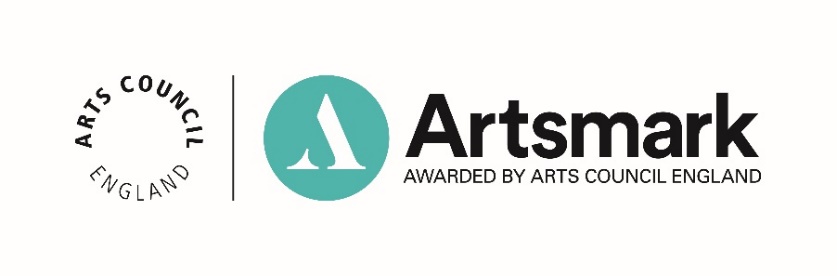 [ADDRESS LINE 1] [ADDRESS LINE 2] [DATE] Dear [TITLE] [NAME OF MP], Invitation to visit [Name of school] [Name of school] has been awarded a prestigious Artsmark Award from Arts Council England. The award is reserved for schools and education settings that offer high quality art and cultural provision. [Name of school] has been working towards this award for [X] years and had to evidence how they’ve embedded arts and culture across the whole curriculum and within school improvement plans. I am writing to invite you to visit our school on [either give them the specific date and time of your event or say it can be on a date that’s convenient to them if you can be flexible]. It will be a great opportunity to celebrate what [name of school] and our pupils have achieved with Artsmark. [The middle section of the invite should detail what the proposed event is and what you’d like the MP to do. For example, if your event is a reception to celebrate receiving your award, then you may like the MP to present your certificate and say a few words on why art and cultural education is important for children and young people. Or, if your event focuses on a performance or exhibition that will include celebrating the award, alert your MP that they’ll be watching a performance or viewing the students’ work. You can also say that the local media will be invited, if this is the case] I do hope you can join us to celebrate this great achievement for [name of school] and its pupils. I look forward to hearing from you and thank you in advance for your support for [name of school]. You can contact me at [email] or [telephone]. Best wishes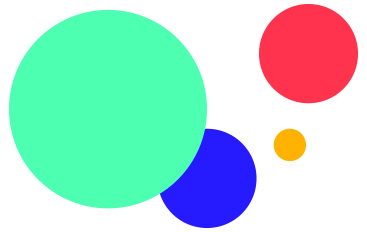 